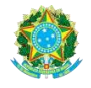 MINISTÉRIO DA EDUCAÇÃOSECRETARIA DE EDUCAÇÃO PROFISSIONAL E TECNOLÓGICAINSTITUTO FEDERAL DE EDUCAÇÃO, CIÊNCIA E TECNOLOGIA DE SERGIPEANEXO VIIAVALIAÇÃO DO ALCANCE DAS METAS DE DESEMPENHO INDIVIDUALNome:________________________________________________ SIAPE:_____________ Campus e unidade de exercício:___________________________________________________________________, ______/______/_________Assinatura da Chefia ImediataAssinatura do ServidorCritérioPontuaçãoDe 60% a 80% - 3 (três) pontosDe 81% a 100% - 5 (cinco) pontosCumpre efetivamente os horários de trabalhoAtende e participa efetivamente das reuniões convocadas, de cunho pedagógico e/ou administrativoCumpre os prazos estabelecidos para as tarefas didático-pedagógicasTotal de Pontos